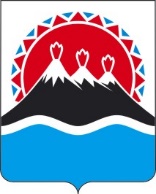 МИНИСТЕРСТВО ЛЕСНОГО И ОХОТНИЧЬЕГО ХОЗЯЙСТВА КАМЧАТСКОГО КРАЯПРИКАЗВ соответствии с пунктом 4 статьи 472 Бюджетного кодекса Российской Федерации и постановления Правительства Российской Федерации от 06.05.2016 № 393 «Об общих требованиях к порядку принятия решений о признании безнадежной к взысканию задолженности по платежам в бюджеты бюджетной системы Российской Федерации»ПРИКАЗЫВАЮ:1. Утвердить Порядок принятия решений о признании безнадежной к взысканию задолженности по платежам в бюджет Камчатского края согласно приложению к настоящему приказу.2. Настоящий приказ вступает в силу после дня его официального опубликования. Приложение к приказу Министерствалесного и охотничьего хозяйства Камчатского краяПорядок принятия решений о признании безнадежной к взысканию задолженности по платежам в бюджет Камчатского края1. Настоящий Порядок определяет правила и условия принятия Министерством лесного и охотничьего хозяйства Камчатского края (далее – Министерство) решений о признании безнадежной к взысканию задолженности по платежам в бюджет Камчатского края, за исключением платежей, установленных пунктом 6 статьи 472 Бюджетного кодекса Российской Федерации.2. Платежи в бюджет Камчатского края (далее – краевой бюджет), не уплаченные в установленный срок (далее также – задолженность по платежам в краевой бюджет), признаются безнадежными к взысканию в случае: 1) смерти физического лица – плательщика платежей в краевой бюджет или объявления его умершим в порядке, установленном гражданским процессуальным законодательством Российской Федерации; 2) признания банкротом индивидуального предпринимателя – плательщика платежей в краевой бюджет в соответствии с Федеральным законом от 26.10.2002 № 127-ФЗ «О несостоятельности (банкротстве)» (далее – Федеральный закон от 26.10.2002 № 127-ФЗ) – в части задолженности по платежам в краевой бюджет, не погашенной по причине недостаточности имущества должника; 3) признания банкротом гражданина, не являющегося индивидуальным предпринимателем, в соответствии с Федеральным законом от 26.10.2002  № 127-ФЗ – в части задолженности по платежам в краевой бюджет, не погашенной после завершения расчетов с кредиторами в соответствии с Федеральным законом от 26.10.2002 № 127-ФЗ; 4) ликвидации организации – плательщика платежей в краевой бюджет в части задолженности по платежам в краевой бюджет, не погашенной по причине недостаточности имущества организации и (или) невозможности ее погашения учредителями (участниками) указанной организации в пределах и порядке, которые установлены законодательством Российской Федерации; 5) применения актов об амнистии или о помиловании в отношении осужденных к наказанию в виде штрафа или принятия судом решения, в соответствии с которым администратор доходов краевого бюджета утрачивает возможность взыскания задолженности по платежам в краевой бюджет; 6) вынесения судебным приставом-исполнителем постановления об окончании исполнительного производства и о возвращении взыскателю исполнительного документа по основанию, предусмотренному пунктом 3 или 4 части 1 статьи 46 Федерального закона от 02.10.2007 № 229-ФЗ «Об исполнительном производстве» (далее – Федеральный закон от 02.10.2007 № 229-ФЗ), если с даты образования задолженности по платежам в краевой бюджет прошло более пяти лет, в следующих случаях: а) размер задолженности не превышает размера требований к должнику, установленного законодательством Российской Федерации о несостоятельности (банкротстве) для возбуждения производства по делу о банкротстве; б) судом возвращено заявление о признании плательщика платежей в краевой бюджет банкротом или прекращено производство по делу о банкротстве в связи с отсутствием средств, достаточных для возмещения судебных расходов на проведение процедур, применяемых в деле о банкротстве; 7) исключения юридического лица по решению регистрирующего органа из единого государственного реестра юридических лиц и наличия ранее вынесенного судебным приставом-исполнителем постановления об окончании исполнительного производства в связи с возвращением взыскателю исполнительного документа по основанию, предусмотренному пунктом 3 или 4 части 1 статьи 46 Федерального закона от 02.10.2007 № 229-ФЗ, – в части задолженности по платежам в краевой бюджет, не погашенной по причине недостаточности имущества организации и невозможности ее погашения учредителями (участниками) указанной организации в случаях, предусмотренных законодательством Российской Федерации. В случае признания решения регистрирующего органа об исключении юридического лица из Единого государственного реестра юридических лиц в соответствии с Федеральным законом от 08.08.2001 № 129-ФЗ «О государственной регистрации юридических лиц и индивидуальных предпринимателей» недействительным задолженность по платежам в краевой бюджет, ранее признанная безнадежной к взысканию в соответствии с настоящим подпунктом, подлежит восстановлению в бюджетном (бухгалтерском) учете. 3. Наряду со случаями, предусмотренными частью 2 настоящего Порядка, неуплаченные административные штрафы признаются безнадежными к взысканию, если судьей, органом, должностным лицом, вынесшими постановление о назначении административного наказания, в случаях, предусмотренных Кодексом Российской Федерации об административных правонарушениях, вынесено постановление о прекращении исполнения постановления о назначении административного наказания. 4. Для каждого случая, указанного в частях 2 и 3 настоящего Порядка, формируется перечень документов, подтверждающих наличие оснований для принятия решений о признании безнадежной к взысканию задолженности по платежам в краевой бюджет.При формировании такого перечня обязательному включению в него подлежат:1) выписка из отчетности Министерства об учитываемых суммах задолженности по платежам в краевой бюджет согласно приложению 1 к настоящему Порядку;2) справка Министерства о принятых мерах по обеспечению взыскания задолженности по платежам в краевой бюджет;3) документы, подтверждающие случаи признания безнадежной к взысканию задолженности по платежам в краевой бюджет:а) документ, свидетельствующий о смерти физического лица – плательщика платежей в краевой бюджет или подтверждающий факт объявления его умершим;б) судебный акт о завершении конкурсного производства или завершении реализации имущества гражданина – плательщика платежей в краевой бюджет, являвшегося индивидуальным предпринимателем, а также документ, содержащий сведения из Единого государственного реестра индивидуальных предпринимателей о прекращении физическим лицом – плательщиком платежей в краевой бюджет деятельности в качестве индивидуального предпринимателя в связи с принятием судебного акта о признании его несостоятельным (банкротом); в) судебный акт о завершении конкурсного производства или завершении реализации имущества гражданина – плательщика платежей в краевой бюджет;г) документ, содержащий сведения из Единого государственного реестра юридических лиц о прекращении деятельности в связи с ликвидацией организации – плательщика платежей в краевой бюджет;д) документ, содержащий сведения из Единого государственного реестра юридических лиц об исключении юридического лица – плательщика платежей в краевой бюджет из указанного реестра по решению регистрирующего органа;е) акт об амнистии или о помиловании в отношении осужденных к наказанию в виде штрафа или судебный акт, в соответствии с которым Министерство утрачивает возможность взыскания задолженности по платежам в краевом бюджет;ж) постановление судебного пристава-исполнителя об окончании исполнительного производства в связи с возвращением Министерству исполнительного документа по основанию, предусмотренному пунктом 3 или 4 части 1 статьи 46 Федерального закона от 02.10.2007 № 229-ФЗ;з) судебный акт о возвращении заявления о признании должника несостоятельным (банкротом) или прекращении производства по делу о банкротстве в связи с отсутствием средств, достаточных для возмещения судебных расходов на проведение процедур, применяемых в деле о банкротстве;и) постановление о прекращении исполнения постановления о назначении административного наказания.5. Решение о признании безнадежной к взысканию задолженности по платежам в краевой бюджет принимается при наличии оснований и документов, указанных в частях 2–4 настоящего Порядка, комиссией по принятию решений по признанию безнадежной к взысканию задолженности по платежам в бюджет Камчатского края (далее – Комиссия) и оформляется актом по форме согласно приложению 2 к настоящему Порядку.6. Состав Комиссии утверждается и изменяется приказом Министерства. Комиссия состоит из председателя Комиссии, заместителя председателя Комиссии, секретаря Комиссии и членов Комиссии.Заседание Комиссии считается правомочным, если на нем присутствует не менее половины состава Комиссии. 7. Заседания Комиссии проводятся в срок не позднее 5 рабочих дней со дня поступления председателю Комиссии, в период его отсутствия заместителю председателя Комиссии, документов для рассмотрения вопроса о признании безнадежной к взысканию задолженности по платежам в краевой бюджет.8. Председатель Комиссии:1) назначает дату, время и место проведения заседаний Комиссии; 2) председательствует на заседаниях Комиссии; 3) голосует на заседаниях Комиссии; 4) обеспечивает коллегиальность в обсуждении вопросов, рассматриваемых на заседаниях Комиссии; 5) подписывает протоколы заседаний Комиссии и Акт о признании безнадежной к взысканию задолженности по платежам в бюджет Камчатского края (далее – Акт); 6) распределяет обязанности между членами Комиссии и дает им поручения; 7) осуществляет общее руководство деятельностью Комиссии. 9. Заместитель председателя Комиссии:1) в отсутствие председателя Комиссии исполняет его обязанности;2) лично присутствует на заседании Комиссии, а при невозможности присутствовать извещает об этом секретаря Комиссии не позднее чем за два рабочих дня до дня заседания Комиссии; 3) участвует в обсуждении рассматриваемых Комиссией вопросов и выработке по ним решений; 4) голосует на заседаниях Комиссии; 5) подписывает протоколы заседаний Комиссии и Акт. 10. Члены Комиссии: 1) лично присутствуют на заседании Комиссии, а при невозможности присутствовать извещают об этом секретаря Комиссии не позднее чем за два рабочих дня до дня заседания Комиссии; 2) участвуют в обсуждении рассматриваемых Комиссией вопросов и выработке по ним решений; 3) голосуют на заседаниях Комиссии; 4) подписывают протоколы заседаний Комиссии и Акт. 11. Секретарь Комиссии: 1) информирует членов Комиссии о дате, времени и месте проведения заседания Комиссии, а также направляет членам Комиссии материалы к заседанию Комиссии; 2) ведет протокол заседания Комиссии; 3) осуществляет подсчет голосов членов Комиссии при проведении голосования; 4) подписывает протоколы заседаний Комиссии и Акт; 5) в случае подготовки Комиссией решения, указанного в пункте 1 части 13 настоящего Порядка, осуществляет оформление Акта; 6) обеспечивает хранение документов Комиссии; 7) исполняет поручения председателя Комиссии и заместителя председателя Комиссии, связанные с деятельностью Комиссии. 12. В отсутствие секретаря Комиссии по поручению председателя Комиссии его обязанности исполняет один из членов Комиссии. 13. По результатам рассмотрения вопроса о признании задолженности по платежам в краевой бюджет безнадежной к взысканию Комиссия принимает одно из следующих решений:1) признать задолженность по платежам в краевой бюджет безнадежной к взысканию;2) отказать в признании задолженности по платежам в краевой бюджет безнадежной к взысканию. 14. Решение Комиссии принимается путем открытого голосования простым большинством голосов от общего числа присутствующего состава Комиссии. При проведении голосования председатель Комиссии, заместитель председателя Комиссии, секретарь Комиссии и каждый член Комиссии могут голосовать «за» либо «против». При равенстве голосов голос председательствующего на заседании Комиссии является решающим. 15. Итоги заседания Комиссии оформляются протоколом, который в день проведения заседания Комиссии подписывается председателем Комиссии, заместителем председателя Комиссии, секретарем Комиссии и членами Комиссии, присутствующими на заседании.16. Решение об отказе в признании задолженности по платежам в краевой бюджет безнадежной к взысканию принимается в случае, если на рассмотрение Комиссии не представлены либо представлены не в полном объеме документы, установленные частью 4 настоящего Порядка, и (или) из представленных документов не следует наличие оснований, установленных частями 2 и 3 настоящего Порядка.17. Решение Комиссии, указанное в пункте 1 части 13 настоящего Порядка, утверждается Министром лесного и охотничьего хозяйства Камчатского края не позднее 5 рабочих дней после дня заседания Комиссии.Приложение 1 к Порядку принятия решений о признании безнадежной к взысканию задолженности по платежам в бюджет Камчатского краяФОРМАВыписка из отчетности Министерства об учитываемых суммах задолженности по платежам в краевой бюджет____________________________________________________________________(организационно-правовая форма, полное наименование организации, фамилия, имя, отчество (при наличии), ИНН/ОГРН____________________________________________________________________или ОГРНИП для юридического лица или индивидуального предпринимателя, ИНН физического лица (при наличии)по состоянию на «____» ___________ ____ годаНачальник финансово-экономического отдела     _________________	__________________          (подпись)                                (фамилия, инициалы)Приложение 2 к Порядку принятия решений о признании безнадежной к взысканию задолженности по платежам в бюджет Камчатского краяФОРМАУтверждаюМинистр лесного и охотничьего хозяйства Камчатского края_____________    ________________          (подпись)                    (фамилия, инициалы)«___» __________ 20___ г.Акто признании безнадежной к взысканию задолженности по платежам в бюджет Камчатского края«___» __________ 20___ г.								№ _____На основании статьи 472 Бюджетного кодекса Российской Федерации проверены основания для принятия решения о признании задолженности по платежам в бюджет Камчатского края, не уплаченные в установленный срок (протокол заседания комиссии по принятию решения по признанию безнадежной к взысканию задолженности по платежам в бюджет Камчатского края от «___» __________ 20__ г. № ______) и принято решение о признании дебиторской задолженности безнадежной к взысканию в отношении следующих платежей:Председатель Комиссии	____________	________________          (подпись)                     (фамилия, инициалы)Заместитель председателя Комиссии____________	________________          (подпись)                     (фамилия, инициалы)Члены Комиссии:____________	________________          (подпись)                     (фамилия, инициалы)____________	________________          (подпись)                     (фамилия, инициалы)____________	________________          (подпись)                     (фамилия, инициалы)Секретарь Комиссии____________	________________          (подпись)                     (фамилия, инициалы)[Дата регистрации] № [Номер документа]г. Петропавловск-КамчатскийОб утверждении Порядка принятия решения о признании безнадежной к взысканию задолженности по платежам в бюджет Камчатского краяМинистр[горизонтальный штамп подписи 1]Д.Б. Щипицын от[REGDATESTAMP]№[REGNUMSTAMP]№ п/пКод бюджетной классификации доходов бюджета Камчатского краяНаименование кода бюджетной классификации доходов бюджета Камчатского краяДата начала и дата окончания образования задолженности бюджета Камчатского края (период образования задолженности)Реквизиты документа-основания для возникновения задолженности (наименование, дата, номер)Сумма долга (в рублях)1234561.2.…Итого:Итого:Итого:Итого:Итого:№ п/пПолное наименование юридического лица; фамилия, имя отчество (при наличии) физического лица ИНН/ОГРН юридического лица; ИНН/ ОГРНИП индивидуального предпринимателя; ИНН физического лица (при наличии) Сведения о платеже, по которому возникла задолженность (с указанием источника доходов и документа с указанием реквизитов, по которому возникло обязательство по уплате платежа в бюджет) Код классификации доходов бюджета, по которому учитывается задолженность по платежам в бюджет Камчатского края Сумма задолженности по платежам в бюджет Камчатского края(в рублях) Сумма задолженности по пеням и штрафам по соответствующим платежам в бюджет Камчатского края (в рублях) 1 2 3 4 5 6 7 1. 1 2 3 4 5 6 7 2. ... ИТОГО ИТОГО ИТОГО ИТОГО ИТОГО 